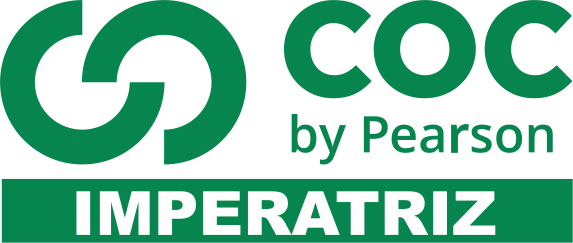 01- Observe a concordância verbal nos termos destacados nas frases a seguir e assinale a alternativa correta:I- Qual de nós conta a verdade?II- Os funcionários receberam aumento salarial.III- No relógio da escola bateu dez horas, foi quando os alunos saíram para o recreio.IV- Haviam muitas áreas verdes neste bairro.A) Somente a frase I está correta.B) Somente a frase II está correta.C) As frases I e II estão corretas.D) As frases II e III estão corretas.E) As frases III e IV estão corretas.02- De acordo com as regras de concordância verbal do padrão escrito culto, assinale a alternativa incorreta.A) Sem dúvida, havia formas de combater pacificamente a violência.B) O pessoal falam sempre a verdade .C) Faz séculos que se verificam situações de opressão na sociedade brasileira.D) Sempre se ouvirão pessoas bradando contra o comodismo.03- Apenas uma alternativa preenche corretamente os espaços das sentenças abaixo. Assinale-a: “Elas_________ olhavam porque queriam aproveitar a liquidação e comprar ________ vestidos”.  A. mesma, bastantesB. mesmas, bastante.C. mesmas, bastantes.D. mesmos, bastante.04- Levando em consideração as regras de concordância nominal, assinale a alternativa em que o termo destacado está correto:A. Quando a senhora terminou de abrir as malas, já era meio-dia e meio, mas tinha ainda menos fome.B. A própria sogra presenciou a abertura das malas; sim, ela mesmo!c. Ao final da tarde, a senhora mostrava-se meio cansada, tal quais suas pobres filhas.d. O delegado fez bastante ameaças, dizendo que as mentiras custariam caras aos suspeitos.Leia os quadrinhos: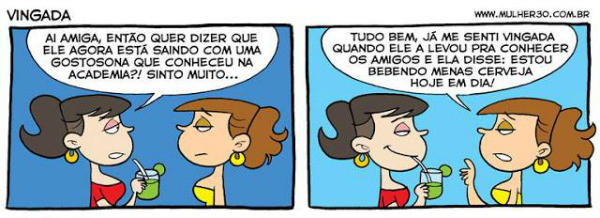 05- De acordo com as regras de concordância, qual opção foi escrita de forma errada?“Então quer dizer que ele agora está saindo com uma gostosona...”“Tudo bem já me sinto vingada...”“Estou bebendo menas cerveja hoje em dia!”“Ela a levou para conhecer os amigos...”06- Lembre-se das regras de concordância, e  marque a opção que preenche corretamente as lacunas:
(I)  Ele ____________ contou a história.
(II) A entrada é ___________.
(III) Camila tem_____________ amigos na escola..
(IV) Os materiais dos candidatos estão _________ aos documentos. 
a) mesmos – proibido – bastantes – anexo
b) mesmo – proibida – bastante – anexos
c) mesmo– proibido– bastante – anexos
d) mesmo – proibida – bastantes – anexos
07-Leia as frases e observe a concordância verbal nos termos destacados, e seguir  assinale a alternativa correta:I- Deu cinco horas agora.II- Os meninosganhouaumento salarial.III- Todos estavam felizes hoje .IV- Haviam poucos meninos na brincadeira.A) Somente a frase I está correta.B) Somente a frase II está correta.C) Somente a frase III está correta.D) As frases I, III eIV estão corretas.08-Marque a opção que completa corretamente a frase: “Já ___ anos, ____ neste local árvores e flores. Hoje, só existem ervas daninhas.”
a) fazem/ havia
b) fazem/ havia
c) fazem/ haviam
d) faz/ havia
O coração             Meu coração bate forte cada vez que vejo a Julieta! Parece que vai explodir! Mas isso não pode acontecer, pois o coração é um órgão importantíssimo. Se ele para, a gente morre. É o coração que faz o sangue circular, levando os glóbulos vermelhos (com oxigênio), glóbulos brancos (que combatem infecções) e as plaquetas (que ajudam a coagulação). Você sabia que o coração de uma pessoa adulta bate, em média, 80 vezes por minuto? Ou seja, mais de uma vez por segundo. E passa de 100 batidas por minuto quando a gente pula corda ou passa perto da namorada. O coração trabalha o dia inteirinho. Mesmo enquanto a gente dorme, ele trabalha, não pode ter férias, senão… Ele também merece um dia para ser homenageado porque é um órgão tão importante, você não acha?Disponível em: <http://omeninomaluquinho.educacional.com.br>.09-No trecho “Parece que vai explodir! Mas isso não pode acontecer […]”. Classifique o tipo de período e o tipo de oração. Explique.10-Na parte “E passa de 100 batidas por minuto quando a gente pula corda ou passa perto da namorada.”, a conjunção “ou” é faz parte de qual oração coordenada? Explique.11-Em relação à classificação das conjunções destacadas, assinale as alternativas incorretas e corrija-as. a) (     ) Ela comprou um carro e vendeu uma bicicleta. (aditiva) _______________________b) (   ) O país é extremamente rico; o povo, porém, vive em profunda miséria. (conclusiva) __________________________c) (     ) Eu queria convencê-lo, mas os argumentos não foram suficientes. (aditiva)_____________________________________d) (     ) Cumprimente-o, pois hoje venceu mais uma etapa de sua vida. (explicativa) ____________________Marcos enfrentou congestionamento no trânsito e perdeu o início da reunião.12- As duas orações do período estão unidas pela conjunção “e”, que, nesse caso, indica ideia de? É classificada como?13- Em relação à classificação das orações coordenadas, assinale a opção incorreta. Explique e faça a classificação correta.a) (     ) Ela não só foi a primeira, mas também foi a mais aplaudida. (aditiva) _____________________b) (     ) Fale agora ou permanecerá calado para sempre. (conclusiva) ___________________________c) (     ) Eu queria convencê-lo, mas os argumentos não foram suficientes. (adversativa)________________________________________________________________________d) (     ) Cumprimente-o, pois hoje venceu mais uma etapa de sua vida. (explicativa)____________________________________________________________________________ 14- Classifique o período abaixo e a oração em destaque. Explique. Ele não conversa mais comigo, portanto, vou ignorá-lo também.15- A única oração que pode ser classificada como coordenada alternativa é? Explique.(       ) Não vou comer pizza, nem tomar refrigerante.(      ) Eu queria viajar, mas tenho que trabalhar.(      ) Previna-se: use camisinha.(      ) Irei de ônibus ou pegarei um táxi.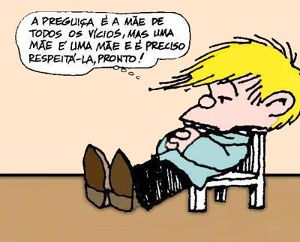 16-No quadrinho do cartunista Quino, encontramos a conjunção mas, que pode ser classificada como qual tipo de oração?PipocaA origem exata da pipoca é desconhecida. O que se sabe é que, muito antes de Colombo descobrir a América, os índios do Norte do continente já comiam pipoca. Eles começaram a fazer pipoca com a espiga inteira colocada num espeto e levada ao fogo. Depois, passaram a jogar os grãos soltos diretamente em fogo baixo. Havia um terceiro método, mais sofisticado, que consistia em cozinhar a pipoca numa panela de barro cheia de areia quente. O resultado é sempre o mesmo: os grãos de milho explodem. Isso acontece porque o grão contém água em seu interior. A explosão da pipoca, portanto, nada mais é que a expansão do vapor de água dentro do grão.(Revista Super Interessante)17- (G1) Reescreva as orações a seguir, passando-as para o plural. Faça a concordância verbal adequada.a) A origem exata é desconhecida.______________________________________________________________________b) A pipoca era feita com a espiga inteira.______________________________________________________________________c) O índio antigo comia pipoca.______________________________________________________________________d) Você gosta de pipoca? ______________________________________________________________________18- (G1) Complete convenientemente com as palavras entre parênteses. Faça a concordância adequada.a) Muito __________, disse a mulher. (obrigado)b) Os alunos __________ leram suas redações. (mesmo)c) Os vigias mantinham-se __________ . (alerta)d) Ela estava _______ desconfiada. (meio) Observe uma faixa que uma determinada escola produziu para expor de frente ao colégio
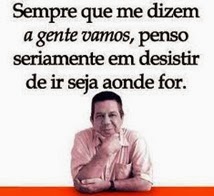 19- A frase destacada apresenta erro de concordância verbal, reescreva de forma correta.
20- Em:“  No relógio deu duas horas”. Essa frase foi escrita de acordo com as regras de concordância verbal? Explique.21- Leia as frases abaixo, identifique a concordância verbal inadequada e faça a correção.I - Os três Mosqueteiros são de Alexandre Dumas.II - Minas Gerais fica na região Sudeste.III - Fomos nós mesmos.IV -Os meninos saiu cedo. 22- Lembre-se das regras de concordância verbal dos verbos bater e dar, e reescreva as orações de forma correta explicando o uso da regra.a)   Fazem cinco anos que não o vejo.b)   Deram duas horas a torre, é agora!Leia a placa: 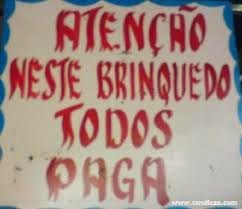 23- Agora reescreva a frase usando a concordância verbal de forma correta24- Complete com a concordância verbal adequada:Cerca de trezentos universitários ______________ da passeata. (Participou/ participaram).Os Estados Unidos ______________ vários produtos. (Exporta/exportam).O piloto e a aeromoça ______________ os passageiros. (tranquilizou/tranquilizaram).Pedro, Paulo, Renato e eu ________________ até tarde da noite. (Estudamos/estudaram).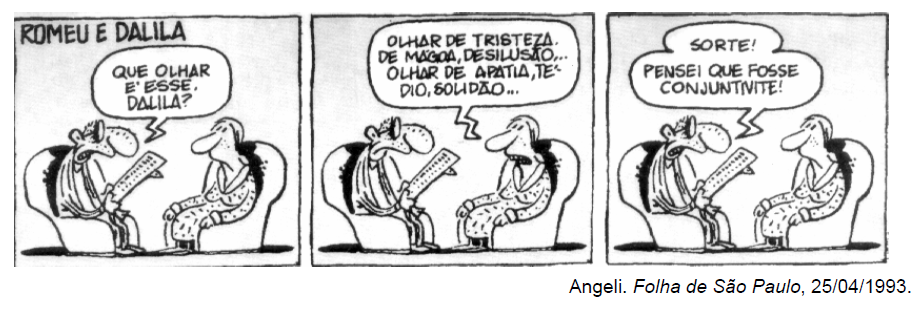 25- A atitude de Romeu em relação a Dalila revela:a)   Compaixão.b)   Companheirismo.c)   Insensibilidade.d)   Revolta(PROEB). Leia o texto abaixo: Esopo.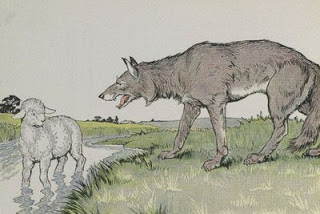 O LOBO E A OVELHA Um lobo, muito ferido devido a várias mordidas de cachorros, descansava doente e bastante alquebrado em sua toca. Como estava com fome, ele chamou uma ovelha que passava ali perto, e pediu-lhe para trazer um pouco da água de um riacho que corria ao lado dela.   Assim, falou o lobo: -- “se você me trouxer água, eu ficarei em condições de conseguir meu próprio alimento.” – “Claro!” respondeu a ovelha. – “Se eu levar água para você, sem dúvida eu serei esse alimento.”        http://cantinhodasfabulas.vilabol.uol.com.br/oloboeaovelha.html26- Qual é a frase que apresenta uma opinião de um dos personagens do texto?a)   ---“Como estava com fome, ele chamou uma ovelha que ia passando”.b)   O lobo pediu que a ovelha trouxesse água para elec)   “Se eu levar água para você, sem dúvida eu serei esse alimento.”d)   Um lobo repousava doente e bastante debilitado.Veja a tirinha a seguir:.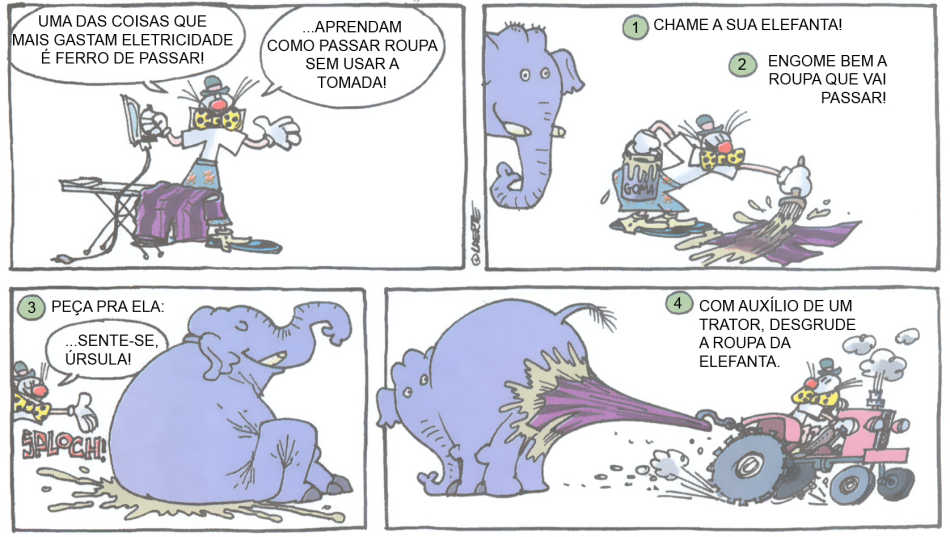 26-Em que modo estão as formas verbais empregadas nas frases numeradas da tira?a) Imperativo, pois faz um apelo, pedido/ordem. b) Indicativo, pois não há dúvida quanto ao que se diz. c) Subjuntivo, pois a ideia expressa uma possibilidade ou dúvida.d) Educativo, pois falou bem rápido.Leia a tira e faça o que se pede: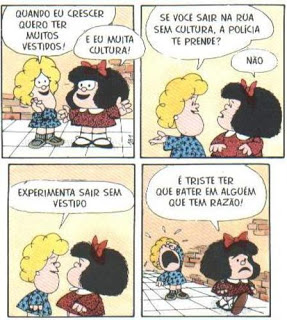 27- Em que modo está a forma verbal empregada no segundo quadrinho?a) Imperativo, pois faz um apelo, pedido/ordem. b) Indicativo, pois não há dúvida quanto ao que se diz. c) Subjuntivo, pois a ideia expressa uma possibilidade ou dúvida.d) Educativo, pois falou bem rápido.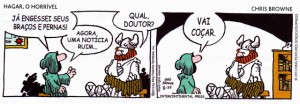 28- Na oração “Já engessei seus braços e pernas” , temos: (A) um período simples formado por uma oração. (B) um período simples formado por duas orações.(C) um período composto formado por duas orações.(D) um período composto por três orações. 29- Na fala “ Agora, uma notícia ruim”, temos:a) Uma fraseb) Uma oraçãoc) Um períodod) Uma frases e uma oraçãoLeia a tirinha a seguir.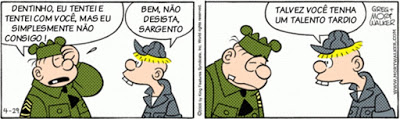  Disponível em: http://tiranacamiseta.blogspot.com.br/p/banco-de-tiras.html. Acesso em: 23 dez. 2017.30- Na fala do sargento há emprego de duas conjunções. São elas, respectivamente, conjunções:(A) aditiva e conclusiva.(B) adversativa e alternativa.(C) explicativa e conclusiva.(D) aditiva e adversativa.